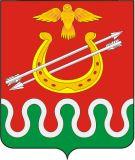 РОССИЙСКАЯ ФЕДЕРАЦИЯАДМИНИСТРАЦИЯ БОЛЬШЕКОСУЛЬСКОГО СЕЛЬСОВЕТАБОГОТОЛЬСКИЙ РАЙОНКРАСНОЯРСКИЙ КРАЙПОСТАНОВЛЕНИЕ02.07.2020 г.                      Большая Косуль                              № 43- пО внесении изменений в адресный реестр.        В соответствии со ст. 7 Федерального Закона РФ от 06.10.2003 г. № 131 ФЗ « Об общих принципах организации местного самоуправления в Российской Федерации», постановления Правительства Российской Федерации «Об утверждении правил присвоения, изменения и аннулирования адресов» от 19.11.2014 № 1221, Уставом Большекосульского сельсовета,  ПОСТАНОВЛЯЮ :     1. В связи с переводом нежилого помещения в жилое, присвоить (изменить) адрес объекту  недвижимости, расположенного по адресу : Красноярский край, Боготольский район, с. Большая Косуль, ул. Новая, д.4 «а», помещение 1, площадью 43,8 кв. м. (кадастровый номер 24:06:2901012:174) на адрес: Российская Федерация, Красноярский край,  Боготольский муниципальный район сельское поселение Большекосульский сельсовет, Большая Косуль село, Новая улица, д.4 «а», кв. № 18    2. Принятое Постановление довести до сведения всех заинтересованных граждан и организаций.    3. Постановление вступает в силу в день, следующий за днем его официального опубликования( обнародования) на досках информации 08.06. 2020 года.Глава Большекосульского сельсовета                               Т. Ф. Поторочина.